SMLOUVA O VÝPŮJČCEdle § 2193 a násl. zákona č. 89/2012 Sb., občanský zákoník, ve znění pozdějších předpisů(dále též jen „Občanský zákoník“)Název:Se sídlem:IČ:DIČ:Zastoupený:
Bankovní spojení:
Kontaktní osoba:
Email:Nemocnice Na FrantiškuNa Františku 847/8, Praha 1, 110 0000879444CZ00879444............​...............​................​...............
​.................​..........​.......​.......​........................
​.......​........​................
​....................................​...(dále též jen „Vypůjčíte!“)aNázev:Se sídlem:Adresa pro doručování:
Zapsaný:IČ:DIČ:Zastoupený:Bankovní spojení:
Kontaktní osoba:
Email:Tel:Werfen Czech s.r.o.Počernická 272/96, 108 00 Praha 10
Počernická 272/96, 108 00 Praha 10v obchodním rejstříku vedeném u Městského soudu v Praze, podsp. zn. 188541, oddíl C24206181CZ24206181........​.................​..................​...........​..................
​........​............​.........​.......​.............​.............................
​.......​............​.....................................................​..................................
​.......​.......​......(dále též jen „Půjčitel“)uzavírají níže uvedené dne, měsíce a roku tutosmlouvu o výpůjčce(dále též jen „Smlouva“)PREMABULEVzhledem k tomu, že nabídka Půjčitele na nadlimitní veřejnou zakázku Dodávky
diagnostických reagencií včetně výpůjčky analyzátorů pro Laboratoř NNF - část 5. část
s názvem Koagulace (dále jen „Veřejná zakázka“) byla Vypůjčitelem jako zadavatelem
vyhodnocena jako nejvýhodnější, rozhodl Vypůjčitel o výběru Půjčitele jako vybraného
dodavatele a Půjčitel a Vypůjčitel uzavírají v souvislosti s uzavřením Rámcové kupní dohody
uzavřené s vybraným dodavatelem Veřejné zakázky tuto Smlouvu.Stránka 1 z 17PŘEDMĚT VÝPŮJČKY A VÝPŮJČKAPůjčitel se touto Smlouvou zavazuje přenechat Vypůjčiteli do bezplatného užívání
následující předmět výpůjčky:• ACL TOP 300 (sériové číslo: dle předávacího protokolu, bude dopněno),který je dále blíže specifikován v Příloze č. 1 této Smlouvy, včetně veškerých součástí a
příslušenství (dále společně též jen „Předmět výpůjčky“ a „Výpůjčka“).Půjčitel prohlašuje, že je výlučným vlastníkem Předmětu výpůjčky a je oprávněn jej
přenechat vypůjčiteli ve smyslu § 2193 a násl. občanského zákoníku. Půjčitel účetně
odepisuje pořizovací hodnotu Předmětu výpůjčky.Půjčitel výslovně prohlašuje, že Předmět výpůjčky nemá žádné vady, na které by měl
Vypůjčitele upozornit a je plně způsobilý k užívání za účelem a za podmínek dle Smlouvy
a v souladu s příslušnými právními předpisy. Půjčitel činí toto prohlášení především s
přihlédnutím k povaze a prostředí užívání Předmětu výpůjčky (medicínské účely, lékařské
prostředí).Půjčitel prohlašuje, že Předmět výpůjčky splňuje všechny požadavky Vypůjčitele na
technické parametry uvedené v zadávacích podmínkách Veřejné zakázky, Příloze č. 2 této
Smlouvy a dále veškeré požadavky stanovené příslušnými právními předpisy, zejména
zákonem č. 268/2014 Sb., o diagnostických zdravotnických prostředcích in vitro, v
platném znění.Půjčitel se zavazuje, že Předmět výpůjčky bude po celou dobu platnosti této Smlouvy
způsobilý pro použití ke smluvenému, jinak k obvyklému účelu, nebo že si zachová
smluvené, jinak obvyklé vlastnosti.Výpůjčka Předmětu výpůjčky bude poskytnuta včetně bezúplatné preventivní údržby a
pravidelné validace (kalibrace) Předmětu výpůjčky dle požadavku výrobce a validace
prováděných metod, provádění kompletního servisu a bezúplatné uživatelské podpory.Součástí instalace Předmětu výpůjčky bude provedena kvalifikace a validace systému a
dále napojení na informační systém Vypůjčitele.Smluvní strany se dohodly a souhlasí s tím, že veškeré náklady na služby a dodávky
spojené s výpůjčkou (validace, údržba, servis, uživatelská podpora apod.) hradí v celém
rozsahu Půjčitel.Vypůjčitel nebude poskytovat Půjčiteli v souvislosti s touto Výpůjčkou a s ní souvisejícími
službami a dodávkami žádné platby. Veškeré náklady jsou zahrnuty v jednotkových
cenách za reportovaný test objednávaných na základě Rámcové kupní smlouvy Veřejné
zakázky.Půjčitel odpovídá Vypůjčiteli za jakoukoliv škodu vzniklou z titulu nepravdivosti,
neúplnosti či nesprávnosti prohlášení dle této Smlouvy.DODÁNÍ A INSTALACE PŘEDMĚTU VÝPŮJČKYPůjčitel předá řádně nainstalovaný, napojený a funkční Předmět výpůjčky Vypůjčiteli ve
lhůtě dvou týdnů1 ode dne účinnosti této Smlouvy (dále též jen „Lhůta pro dodání“), a1 Dodavatel doplní dobu dodání Předmětu výpůjčky (technologie), kterou uvedl v příloze zadávací dokumentace
- Příloze č. 2 - Přehled požadovaných druhů vyšetření, reagencií, doplňkových nákladů a celkovýchStránka 2 z 17to v konkrétním místě určeném Vypůjčitelem (dále jen „Pracoviště“). Půjčitel je vedle níže
uvedeného zajistit při dodání a instalaci veškeré povinnosti vyplývající z Přílohy č. 2 této
Smlouvy.Vypůjčitel je povinen zajistit veškeré předpoklady pro řádnou a včasnou instalaci Předmětu
výpůjčky, tj. připojení k elektrické síti (220V) a datové síti (aby byla zajištěna řádná a
bezvadná komunikace mezi systémem Vypůjčitelem a Předmětem výpůjčky), dostatečnou
kapacitu výrobníku destilované vody, přípojky na vodu, odpady, přístup na místo umístění
Předmětu výpůjčky a odpovídající pracovní podmínky.Půjčitel zajistí na své náklady úvodní školení laboratorních techniků a dalších zaměstnanců
Vypůjčitele určených Vypůjčitelem pro používání nebo obsluhu Předmětu výpůjčky. Na
požádání Půjčitele Vypůjčitele či jeho řádně oprávněný zástupce podepíše potvrzení o tom,
že školení bylo Půjčitelem řádně provedeno.Veškerou odpovědnost za Předmět výpůjčky a újmu způsobenou tímto Předmětem
výpůjčky či osobami Půjčitele podílejících se na dodání a instalaci Předmětu výpůjčky
kdykoliv v průběhu doby instalace nese Půjčitel.Půjčitel se zavazuje bezplatně dodávat v průběhu doby instalace Vypůjčiteli veškerý
spotřební materiál a ostatní nutné příslušenství k Předmětu výpůjčky a jeho řádnému
užívání, a to včetně spotřebního materiálu dle Rámcové kupní dohody, v souvislosti s níž
byla tato Smlouva uzavřena; který je uveden v Příloze č. 3 této Smlouvy.Půjčitel se zavazuje ve Lhůtě pro dodání v součinnosti s Vypůjčitelem zajistit napojení
Předmětu výpůjčky na laboratorní informační systémy - LIS.K předání Předmětu výpůjčky dojde po jeho uvedení do provozu v Lhůtě pro předání, a to
na základě předávacího protokolu, který bude obsahovat alespoň následující náležitosti:označení předávacího protokolu,označení Smlouvy,identifikaci smluvních stran,specifikaci Předmětu výpůjčky (označení, uvedení množství, typ, výrobní číslo,
stav, nedostatky, vady apod.),datum a místo předání a převzetí Předmětu výpůjčky a příslušných dokladů,
provedení instalace a zaškolení personálu,další údaje stanovené relevantními právními předpisy či rámcovou dohodou a
jiné náležitosti důležité pro předání a převzetí Předmětu výpůjčky,spojení pro ohlášení poruch,seznam předaných dokladů k Předmětu výpůjčky(dále jen „Předávací protokol“).Před podpisem Předávacího protokolu předá Půjčitel Vypůjčiteli veškeré doklady k
Předmětu výpůjčky požadované právními předpisy a touto Smlouvou. Půjčitel je povinen
dodat zejména prohlášení o shodě, podrobný návod/manuál na obsluhu Předmětu výpůjčky
v českém jazyce a příslušnou dokumentaci dle zákona 268/2014 Sb., o diagnostických
zdravotnických prostředcích in vitro, platném znění.Podpisem Předávacího protokolu Vypůjčitel potvrzuje, že mu byl Předmět výpůjčky
předán a že jej obdržel ve stavu způsobilém k užívání, prohlédl si ho a potvrzuje, že jeprovozních nákladů zadávací dokumentace pro příslušnou část veřejné zakázky a předložil ve své nabídce.
Vpřípadě, že dodavatel neuvedl žádnou dobu nebo uvedl dobu delší, nežje maximální doba uvedená zadavatelem
v Příloze č. 2, doplní dodavatel maximální dobu dodání uvedenou zadavatelem.Stránka 3 z 17kompletní do té míry, do jaké byl schopen to posoudit, i v dobrém a funkčním stavu.DOBA VÝPŮJČKY A DODÁNÍ VÝPŮJČKYTato Smlouva se sjednává na dobu určitou po dobu platnosti Rámcové kupní smlouvy
uzavřené současně s touto Smlouvou.Tato Smlouva nabývá platnosti dnem podpisu obou Smluvních stran a účinnosti
zveřejněním v Registru smluv.POVINNOSTI VYPŮJČITELEV průběhu trvání této Smlouvy (se) Vypůjčitel:zajistí, že Předmět výpůjčky bude uchováván a obsluhován ve vhodném prostředí,
že bude využíván pouze pro účely, pro které byl navržen, a že bude správně
obsluhován vyškoleným kompetentním personálem v souladu s pokyny a
doporučeními výrobce, s nimiž byl Půjčitelem při předání Předmětu výpůjčky
seznámen, a v souladu s předpisy správné laboratorní praxe a všemi příslušnými
předpisy nebo nařízeními, které budou v dané době platit;bude udržovat Předmět výpůjčky v bezvadném a provozuschopném stavu,
zejména bude provádět pravidelnou údržbu Předmětu výpůjčky v souladu s
manuálem dodaným Půjčitelem, a dále bude Půjčitele informovat o závadě nebo
potřebě údržby či opravy Předmětu výpůjčky nad rámec výše uvedené pravidelné
údržby, a to do 24 hodin od zjištění závady či potřeby opravy Předmětu výpůjčky.Předmět výpůjčky ponechá na Pracovišti a nebude žádnou část Předmět výpůjčky
přemisťovat, nebo se pokoušet přemisťovat, na jakékoli jiné místo bez
předchozího souhlasu Půjčitele;na základě předchozí domluvy smluvních stran umožní Půjčiteli, aby
prostřednictvím svého zástupce zkontroloval Předmět výpůjčky v jakoukoli
přiměřenou dobu (tj. v provozní dobu Vypůjčitele) a za tímto účelem umožnil
vstup na Pracoviště, na kterém bude Předmět výpůjčky umístěn;nebude bez předchozího písemného souhlasu Půjčitele provádět nebo povolovat
jakoukoli úpravu nebo doplnění Předmětu výpůjčky. Veškeré výměny, nahrazení,
obnovení či doplnění Předmětu výpůjčky, a to jak materiál, tak práci provádí na
své náklady Půjčitel. Materiál (náhradní díly apod.) je ve vlastnictví Půjčitele;bez předchozího písemného souhlasu Půjčitele se nevzdá kontroly nad Předmětem
výpůjčky, neprodá je ani nenabídne k prodeji, nezastaví, nezatíží zástavním
právem ani jiným právem třetí osoby, nepronajme, neposkytne k užívání ani
je nepůjčí.POVINNOSTI PŮJČITELEPůjčitel se zavazuje po celou dobu trvání Výpůjčky udržovat na svůj náklad Předmět
výpůjčky funkční a v provozu v souladu s právními předpisy, zajišťovat veškeré
povinnosti vyplývající z Přílohy č. 2 této Smlouvy, zejména pak také:Stránka 4 z 17zajistit dodávku, montáž a instalaci Předmětu výpůjčky a veškerého příslušenství,
uvedení Předmětu výpůjčky do provozu vč. prvotního ověření metrologického
charakteru (metrologické ověření, kalibrace atd.) dle příslušného právního
předpisu a předání příslušné dokumentace a potvrzení o řádné instalaci a nastavení
Předmětu výpůjčky;provést montáž a instalaci Předmětu výpůjčky tak, aby nedošlo k přerušení
provozu na pracovišti nebo k omezení jiných dodávek Vypůjčiteli. Vypůjčitel
připouští určité omezení (např. hluk, pohyb pracovníků Půjčitele);zajistit provedení veškerých výrobcem a českou legislativou předepsaných
zkoušek včetně vystavení dokladů o jejich provedení, doložení atestů, certifikátů,
prohlášení o shodě apod. a jejich předání Vypůjčiteli ve 2 vyhotoveních v českém
jazyce;bezplatně dodávat vypůjčiteli veškerý spotřební materiál a ostatní nutné
příslušenství k Předmětu výpůjčky a jeho řádnému užívání, a to po celou dobu
trvání Výpůjčky;zajistit na vlastní náklad proškolení obsluhujícího personálu Vypůjčitele
minimálně v rozsahu odpovídajícímu požadavkům právních předpisů a
požadavkům výrobce a je-li to možné pověřit tento personál k provádění
instruktáže/školení nově příchozích zaměstnanců Vypůjčitele, pokud to výrobce
předmětu výpůjčky umožní nebo zajistit každý rok po dobu trvání této Smlouvy
instruktáž nově příchozích zaměstnanců Vypůjčitele (v rozsahu maximálně 4
školení za kalendářní rok);poskytovat a garantovat po celou dobu trvání Výpůjčky servis (plné servisní
pokrytí vč. dodávek nových, nepoužitých náhradních náhradní dílů
autorizovaných výrobcem v rozsahu dle příslušných právních předpisů,
technických norem a požadavků výrobce), včetně aktualizace a údržby
systémového SW u Předmětu výpůjčky a dále v tomto rozsahu odstraňování
veškerých vad Předmětu výpůjčky;poskytnout Vypůjčiteli kontakt na servis, resp. kontakt pro ohlášení vad a poruch
Předmětu výpůjčky a dostupnost osoby určené pro příjem hlášení vad a poruch
Předmětu výpůjčky;zajistit na vlastní náklady pojištění Předmětu výpůjčky pro případ vzniku škody
na straně Vypůjčitele nebo třetí osoby.Půjčitel je povinen vypůjčitele informovat o zvláštní povaze Předmětu výpůjčky či jeho
užívání, v opačném případě neodpovídá Vypůjčitel za škodu vzniklou na Předmětu
výpůjčky.Půjčitel neodpovídá za funkčnost Předmětu výpůjčky v případě užití jiného spotřebního
materiálu, ani za jakoukoliv škodu takto způsobenou; to neplatí, pokud byl spotřební
materiál dodán Vypůjčiteli Půjčitelem či osobou Půjčitelem určenou.Půjčitel je plně odpovědný za veškeré škody vzniklé Vypůjčiteli či třetí osobě vadou
(vadami) Předmětu výpůjčky, které zatajil, vadou či neúplností předané dokumentace
k Předmětu výpůjčky či v důsledku porušení povinností Půjčitele uvedených v čl. 2. této
Smlouvy.Půjčitel se zavazuje zachovávat mlčenlivost o veškerých skutečnostech, které se dozví
v souvislosti se svojí činností na základě smlouvy, včetně jednání před uzavřenímStránka 5 z 17Smlouvy, pokud tyto skutečnosti nejsou běžně veřejně dostupné. Za důvěrné informace a
předmět mlčenlivosti dle Smlouvy se považují rovněž jakékoliv osobní údaje, podoba a
soukromí pacientů, zaměstnanců či jiných pracovníků vypůjčitele, o kterých se Půjčitel
v souvislosti se svou činností pro vypůjčitele dozví nebo dostane do kontaktu, dále veškeré
informace, které jsou jako důvěrné označeny anebo jsou takového charakteru, že mohou v
případě zveřejnění přivodit kterékoliv smluvní straně újmu, bez ohledu na to, zda mají
povahu osobních, obchodních či jiných informací. Ustanovení tohoto odstavce se vztahují
jak na období trvání smlouvy, tak na období po jejím ukončení.Půjčitel se zavazuje přijmout taková technická, personální a jiná potřebná opatření, aby
nemohlo dojít k neoprávněnému nebo nahodilému přístupu k osobním údajům, k jejich
změně, zničení či ztrátě, neoprávněným přenosům, k jejich jinému neoprávněnému
zpracování, jakož i k jinému zneužití osobních údajů.Půjčitel se dále zavazuje vydáním vlastních vnitřních předpisů, příp. prostřednictvím
zvláštních smluvních ujednání, zajistit, že jeho zaměstnanci a jiné osoby podílející se na
poskytování služeb, budou zachovávat mlčenlivost o osobních údajích, se kterými mohli
při poskytování služeb přijít nahodile do styku a o bezpečnostních opatřeních, jejichž
zveřejnění by ohrozilo zabezpečení osobních údajů, a to i po skončení zaměstnání nebo
příslušných prací u půjčitele.Smluvní strany se pro případ zpracování osobních údajů vycházejícího z plnění povinností
dle smlouvy zavazují zavést vhodná technická a organizační opatření tak, aby dané
zpracování splňovalo požadavky Nařízení (EU) č. 2016/679 (GDPR) a aby byla zajištěna
ochrana práv subjektu údajů.Půjčitel garantuje příjezd technika a provedení servisního zásahu do 24 hodin od nahlášení
závady Vypůjčitelem. Půjčitel garantuje bezplatné vypůjčení náhradního plnohodnotného
Předmětu výpůjčky ve lhůtě dle Přílohy č. 2 této Smlouvy, a to v případě, že nebude
schopen v této lhůtě plně zprovoznit stávající vypůjčený Předmětu výpůjčky.Půjčitel se zavazuje, ve spolupráci s poskytovatelem LIS (laboratorní informační systém),
zajistit a uhradit připojení Předmětu výpůjčky k tomuto systému a přenos dat (i při změně
LIS), a to ve Lhůtě pro dodání, k čemuž se Vypůjčitel zavazuje poskytnout nezbytnou
součinnost.VLASTNICTVÍ PŘEDMĚTU VÝPŮJČKYPředmět výpůjčky je a zůstane ve výlučném vlastnictví Půjčitele po celé období trvání této
Smlouvy a Vypůjčitel nemá k Předmětu výpůjčky žádné právo, nárok ani účast (s výjimkou
práva držet a využívat Předmětu výpůjčky podle podmínek a ustanovení této Smlouvy).Vypůjčitel Půjčitele okamžitě písemně (emailem) uvědomí o jakémkoli případu nehody
nebo újmy, která nastane v souvislosti s Předmětem výpůjčky.SMLUVNÍ POKUTY A ODPOVĚDNOST ZA ÚJMUV případě, že Předmět výpůjčky nebude uveden ve lhůtě dle čl. 2. odst. 2.1. této Smlouvy,
je Půjčitel povinen uhradit vypůjčiteli smluvní pokutu ve výši ...........,- Kč (slovy: ........
​...... korun českých) za každý započatý den prodlení s dodáním Předmětu výpůjčky
(zahrnující všechna plnění dle čl. 2., zejména odst. 2.4. této Smlouvy).V případě prodlení Půjčitele s nástupem servisního technika a zahájením opravy Předmětu
výpůjčky, tj. servisní technik nezahájí opravu ve stanovené lhůtě) je Půjčitel povinen
uhradit vypůjčiteli smluvní pokutu ve výši ...........,- Kč (slovy: .........​...... korun českých)Stránka 6 z 17za každý započatý den prodlení.V případě neodstranění ohlášených vad Půjčitelem v termínech stanovených touto
Smlouvou, vč. jejích příloh, je stanovena smluvní pokuta ve výši ...........,- Kč za každý
započatý den prodlení.V případě porušení povinnosti Půjčitele zajistit pro Vypůjčitele náhradního Předmětu
výpůjčky v případě poruchy Předmětu výpůjčky, kterou nelze odstranit, je Poskytovatel
povinen zaplatit Vypůjčiteli smluvní pokutu ve výši .............,- Kč za každý započatý den
prodlení.Smluvní pokuta dle tohoto článku Smlouvy bude uhrazena na bankovní účet Vypůjčitele
do 10 dnů ode dne doručení písemné výzvy k úhradě Půjčiteli.V případě nedodržení garantované doby pro poskytování komplexního servisu Předmětu
výpůjčky, je Vypůjčitel oprávněn uplatnit vůči Půjčiteli smluvní pokutu ve výši až .............
​.... bez DPH za každý měsíc, kdy servis měl být v souladu s touto Smlouvou poskytován.
Pokutu není Vypůjčitel oprávněn vymáhat v případě, že Půjčitel doloží zánik výrobce
daného Předmětu výpůjčky a rovněž pokud Půjčitel zajistí svého nástupce, který provádění
komplexního servisu převezme v plném rozsahu a za stejných nebo lepších podmínek.V případě, že Půjčitel poruší některou z dalších povinností uvedených v této Smlouvě
(kromě výše uvedených), je Vypůjčitel oprávněn písemně vyzvat Půjčitele k provedení
nápravy. Nebude-li náprava v termínu stanoveném Vypůjčitelem Půjčitelem provedena či
bude-li se porušení opakovat, je Vypůjčitel oprávněn uplatnit vůči Půjčiteli smluvní pokutu
ve výši ...........,- Kč za každé jednotlivé porušení. Tuto smluvní pokutu je dílčí Vypůjčitel
oprávněn uložit opakovaně.Zaplacením jakékoliv smluvní pokuty dle této Smlouvy není dotčeno právo Vypůjčitele
domáhat se náhrady škody způsobené porušením povinnosti, na kterou se vztahuje smluvní
pokuta, a to i ve výši přesahující smluvní pokutu.S výjimkou případů vyšší moci (definovaných v § 2913 odst. 2 Občanského zákoníku) bude
kterákoli smluvní strana odpovídat za jakékoli újmy (zahrnující skutečnou újmu a ušlý
zisk), které budou způsobeny druhé smluvní straně porušením jakékoli povinnosti,
prohlášení nebo záruky uvedených v této Smlouvě (včetně jejích příloh), či jakéhokoli
potvrzení nebo jiného písemného dokladu, či příslušného právního předpisu nebo nařízení.UKONČENÍ SMLOUVYVypůjčitel může ukončit tuto Smlouvu doručením písemné výpovědi (dále též jen
„Výpověď“), s výpovědní lhůtou 6 měsíců. Výpovědní lhůta začíná plynout prvním dnem
kalendářního měsíce bezprostředně následujícího po měsíci, ve kterém byla Výpověď
doručena Půjčiteli.Vypůjčitel je oprávněn od této Smlouvy odstoupit v případě závažného problému instalační
a procesní validace, který nebude Půjčitelem odstraněn v přiměřeném termínu, a/nebo v
případě, že Předmět výpůjčky přestane splňovat podmínky stanovené v zadávacíStránka 7 z 17dokumentaci Veřejné zakázky, bude vykazovat vady či jiné nedostatky bránící jeho
řádnému užívání, a Půjčitel nezjedná nápravu ve lhůtě pěti (5) dnů ode dne doručení výzvy
Vypůjčitele.Smluvní strany se dohodly, že tato Smlouva automaticky končí v případě, že dojde
k platnému ukončení Rámcové kupní dohody; v takovém případě skončí tato Smlouva ve
stejný okamžik jako Rámcová kupní smlouva.V případě ukončení této Smlouvy z jakéhokoli důvodu je Vypůjčitel povinen neprodleně,
nejpozději však do 60 pracovních dnů od ukončení této Smlouvy, protokolárně vrátit
Půjčiteli Předmět výpůjčky, a to ve stavu odpovídajícímu běžnému opotřebení, nedomluví -
li se smluvní strany jinak.Vypůjčitel si vyhrazuje právo odstoupit od uzavřené Smlouvy nebo závazek ze smlouvy
vypovědět, pokud jsou naplněny důvody podle § 223 zákona č. 134/2016 Sb., o zadávání
veřejných zakázek.ZÁVĚREČNÁ USTANOVENÍSmluvní strany nejsou oprávněny postoupit, převést ani zastavit tuto Smlouvu ani jakákoli
práva, povinnosti, dluhy, pohledávky nebo nároky vyplývající z této Smlouvy bez
předchozího písemného souhlasu druhé smluvní strany. Jakékoliv postoupení v rozporu s
podmínkami této smlouvy bude neplatné a neúčinné.Tato Smlouva představuje úplnou dohodu a úmluvu mezi Smluvními stranami ohledně
jejího předmětu a nahrazuje jakoukoli předchozí dohodu, úmluvu nebo ujednání (pokud
nějaké existuje) mezi smluvními Stranami, ať již v ústní nebo písemné formě. Žádné
změny, úpravy nebo doplnění této Smlouvy nebudou platné, pokud nebudou vyhotoveny
písemně v elektronické podobě s připojenými elektronickými podpisy osob oprávněných
jednat za smluvní Strany.Hovoří-li se v této Smlouvě o Předmětu výpůjčky, rozumí se tím všechny technologie
uvedené v Příloze č. 1 jako celek či její jednotlivé části, pokud ze Smlouvy nevyplývá jinak.Smluvní strany vylučují uplatnění poslední věty § 1764 a dále uplatnění § 1765 a § 1766
Občanského zákoníku.Pro vyloučení pochybností smluvní strany prohlašují, že jejich vzájemná plnění dle této
Smlouvy jsou vyrovnaná, tj. nejsou k sobě v hrubém nepoměru.Veškeré podmínky a ustanovení této Smlouvy budou platit ve prospěch a budou závazné
pro obě smluvní strany a jejich přípustné nástupce a postupníky. Tato Smlouva, ani žádná
práva, zájmy, nebo povinnosti smluvních stran vyplývající ze Smlouvy, nemohou být
Půjčitelem postoupeny, a ani žádné povinnosti přeneseny, bez předchozího písemného
souhlasu Vypůjčitele.Nevymahatelnost nebo neplatnost jakéhokoli ustanovení této Smlouvy neovlivní
vymahatelnost nebo platnost jakéhokoli jiného ustanovení Smlouvy.Smluvní strany souhlasí s tím, aby tato uzavřená Smlouva vč. jejích změn a dodatků byla
uveřejněna v registru smluv v souladu se zákonem č. 340/2015 Sb., o registru smluv, a
případně na profilu zadavatele v souladu se zákonem č. 134/2016 Sb., o zadávání veřejných
zakázek.Nedílnou součástí této Smlouvy jsou následující přílohy:Stránka 8 z 17Příloha č. 1: Specifikace Předmětu výpůjčky apříp. vlastní dokumentacepůjčitele, která
obsahuje veškeré technické údaje, parametry zboží Předmětu výpůjčky 2
Příloha č. 2	Technické podmínky a specifikace předmětu3Příloha č. 3	Přehled vyšetření a kalkulace ceny4V případě uzavření této Smlouvy v listinné formě je Smlouva vyhotovena ve dvou (2)
vyhotoveních, přičemž každá Smluvní strana obdrží po jednom (1) vyhotovení. Smluvní
strany jsou oprávněny tuto Smlouvu uzavřít v elektronické formě podepsanou
oprávněnými zástupci elektronickým podpisem.Smluvní strany souhlasí s tím, aby tato uzavřená Smlouva vč. jejích změn a dodatků byla
uveřejněna v registru smluv v souladu se zákonem č. 340/2015 Sb., o registru smluv, a
případně na profilu zadavatele v souladu se zákonem č. 134/2016 Sb., o zadávání
veřejných zakázek. Uveřejnění se zavazuje provést Vypůjčitel.V Praze dneV Praze dneVypůjčitel:...........Digitálně podepsal
​............​..........​..........Davirl Frhart Datum:2023.04.19.........​......ri 10:39:14+02,00,Půjč........​...........
​...........Íígitálně podepsal
​........​............​...........
Datum: 2023.04.18
12:10:57+02'00'...........​..........​...........​..................​............​.............​.........
​................2	Specifikaci Předmětu výpůjčky dodá účastník, musí být však patrné, že předmět splňuje závazné požadavky
zadavatele-Vypůjčitele na předmět výpůjčky stanovené v zadávací dokumentaci.3	Bude připojena Příloha 1 zadávací dokumentace pro příslušnou část veřejné zakázky (tj. (Část 1 - příloha č.
la; Část 2 - příloha č. 1b; Část 3 - příloha č. lc; Část 4 - příloha č. Id; Část 5 - příloha č. le; Část 6 - příloha
č. 1f; Část 7 - příloha č. 1g).4	Bude připojena Příloha 2 zadávací dokumentace pro příslušnou část veřejné zakázky (tj. (Část 1 - příloha č.
2a; Část 2 - příloha č. 2b; Část 3 - příloha č. 2c; Část 4 - příloha č. 2d; Část 5 - příloha č. 2e; Část 6 - příloha
č. 2f; Část 7 - příloha č. 2g).Stránka 9 z 17Příloha č. 1: Specifikace Předmětu výpůjčky a příp. vlastní dokumentace půjčitele, kteráobsahuje veškeré technické údaje, parametry zboží Předmětu výpůjčkyACL TOP 300 CTS nabízí vynikající úroveň výkonu a unikátní měřící
schopnosti při poskytování výsledků a takto je ideální do prostředí
laboratoře se střední potřebou stanovení vzorků.ACL TOP 300 CTS umožňuje měření vzorků v zavíčkovaných
zkumavkách, čímž přináší zvýšenou bezpečnost a spolu s pokročilým
řízením kvality minimalizuje riziko chyb a zvyšuje efektivnost při
zlepšování péče o pacienta.Stránka 10 z 17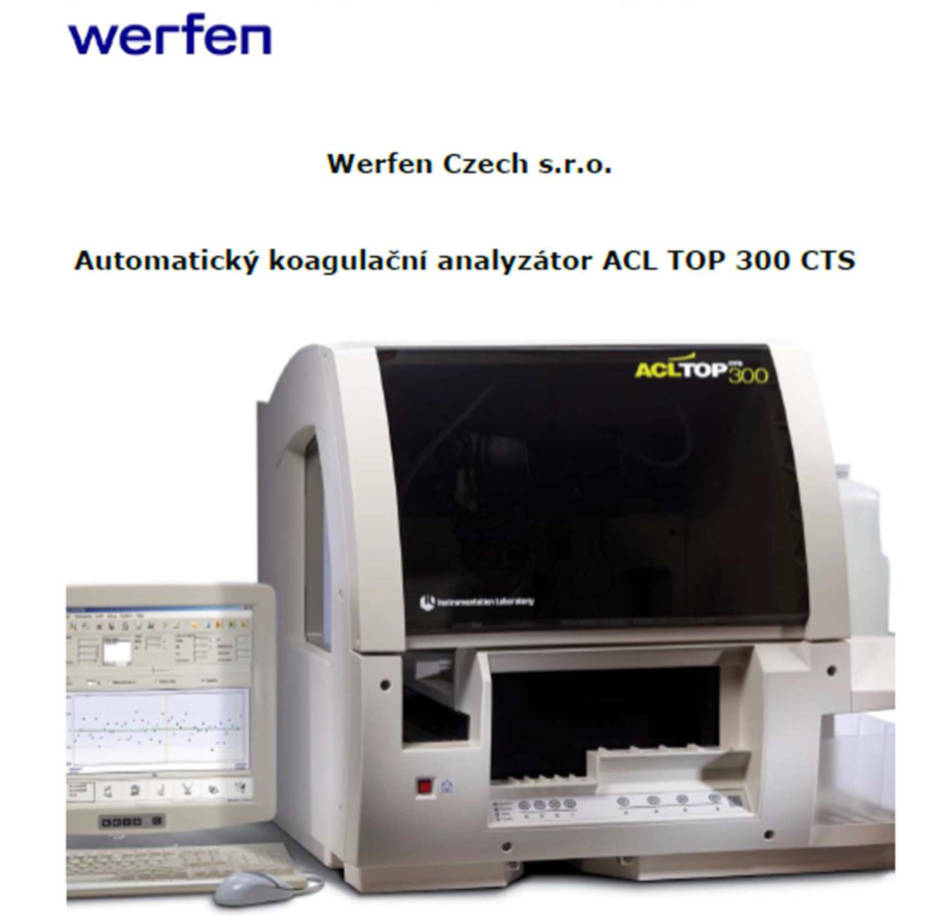 ACL TOP 300 CTS nabízí širokou paletu koagulačních, chromogenních a
imunologických stanovení:Základní screening a monitorování/testování antikoagulační terapiePT, APTT, Fibrinogen Ciauss, Fib-C/QFA, Trombinový čas, liquid Anti-Xa ,
monitorování NOAC /Rivaroxaban, Dabigatran/Heparinem indukovaná trombocytopenieHITTrombofilní stavyAntitrombin, Protein C (chromogenně), Protein C (koagulačně), volný Protein S
(antigen), Protein S aktivita (koagulačně), FV Leiden (APC-R V), Homocysteine,
ThromboPathAntiphospholipid SyndromeSilica Clotting Time, dRVVT Screen/Confirm
D-DimerD-Dimer HS 500, D-Dimer HS, D-Dimer, D-Dimer 500
Koagulační faktoryFaktory vnitřní dráhy, Faktory vnější dráhy, FXIII Antigen
Panel testů von Willebrand
VWF:RCo, VWF Activity, VWF:Ag, FVIII
FibrinolýzaPlasminogen, Plasmin Inhibitor, FDP
Automatizace analyzátoruReagencie jsou označeny čárovým kódemStabilita reagencií na palubě je kontinuálně monitorovánaOpakovaně je prováděna automatická kontrola kvalityAnalyzátor umožňuje opakování testů a provádění reflexních testůProvádí se plně automatické reportování testů faktorů s paralelismemAnalyzátor provádí autoverifikaci a nahrávaní výsledkůJe možné propichování uzavřených zkumavek pomocí systému cap-piercing
Kontinuální provozKontinuální vkládání a vykládání vzorků a reagencií pomocí reků bez přerušení
práce analyzátoruNepřerušené vkládání kyvet a odběr odpadu
Jednoduchá údržbaDenní údržba je zadána uživatelem a provedena systémem za méně než 5
minutSystém dává uživateli automaticky upozornění „Prošlý termín údržby"Je možná vzdálená diagnostika a pomoc přes web v reálném čase (možno
nastavit)Automatizace laboratořeAnalyzátor splňuje CLSI Guidelines (AUTO 1-5) pro skutečný "Point-of-
Reference" odběr vzorkuJde o otevřený systém kompatibilní s většinou laboratorních sledovacích
systémůJe eliminována potřeba drahého a pomalého robotického interface
Rychlý provozAž 110 PT/hodPT je možné obdržet přibližně do 3 minut v standby režimuVzorky jsou vkládány kdykoliv do jakéhokoliv reku a jakékoliv pozice včetně STATIM
vzorků.Technická specifikaceNabídka testů Koagulační, chromogenní a imunologické testyStránka 11 z 17Výkon PT až 110 testů/h (110 vzorků/h)APTT až 110 testů/h (110 vzorků/h)PT a APTT až 110 testů/h (55vz./h)Kontinuální zakládání vzorků a reagenciíí ANO
Kontinuální provoz ANOTransportní systém vzorků a reagencií v recích ANO
Počet pozic pro vzorky 40 (10 vzorků v reku)Možnost propichování zkumavek/ CTS ANO (cap-piercing)Počet pozic pro reagencie 26 chlazených
Čtečka čárového kódu reagencií ANO (integrovaná)Načítání dat reagencií pomocí čárového kódu ANO (šarže, data expirace,
objemu)Počet kyvet na palubě analyzátoru 800Počet možných protokolů testů 500 (250 uživatel. definovatelných)Počet testů na vzorku 30
Předředění vzorků ANO
Předředění kalibrační křivky ANO
Paralelismus faktorů ANOMožnost zadávat STATIM vzorky ANO (kdykoliv, na jakoukoliv pozici)
Možnost automatického přeměření a reflexních testů ANO (nastavitelné)
Grafické zobrazení reakčních křivek ANO
Program kontroly kvality (Levey-Jennings grafy,Westgardova prav.) ANO (konfigurovatelná pravidla)Autovalidace výsledků ANODatabáze výsledků pacientských vzorků 20,000 vzorků (nastavitelná)
Bezpečnostní systém ANO (nastavitelný)Systém záznamu událostí/stavů ANO
Obousměrný interface ANO (s host query)PC externíOperační systém Windows® XPMonitor 17palcová barevná dotyková LCD obrazovka (externí)Klávesnice ANO (externí)Myš ANO (externí)Tiskárna ANO (externí)Uživatelský interface Windows XP-based
Rozměry (š x h x v) 81 x 84 x 73 cm
Váha (analyzátoru) 91 kgStránka 12 z 17Příloha č. 2 Technické podmínky a specifikace předmětuNEMOCNICE NA FRANTIŠKUNa Františku 847/8 110 00jPHloha č. le_Technické podmínky a specifikace předmětu - část $ - Koagulace
„Dodávky diagnostických reagencií včetně výpůjčky analyzátorů pro Laboratoř NNF“Předmět veřejně zakázky - část 5 - KoagulacePředmětem plněni veřejné zakázky jsou průběžné dodávky diagnostických reagencii včetně
spotřebního materiálu pro plně automaticky- hemokoagulační analyzátor (dále jen
..technologie“) pro měřené parametry: PT-R, PT-INR, PT-s, APTT-R, APTT-S, D-Dimer,
Fibrinogen, Antitrombin, a to dle metod a dilčich objednávek zadavatele. Součásti zakázky- je
výpůjčka technologie, i zajištěni bezplatných servisních služeb pro vypůjčené vybaveni.Technické podmínky- a specifikace předmětuDiagnostické soupravy a technologie musí splňovat podmínky systému kvality laboratoře
v klinický ch akreditovaných laboratořích a podmínky použiti v České republice v souvislosti
s poskytováním zdravotní péče, zejména ustanoveni zákona č. 26S 2014 Sb., o
zdravotnických prostředcích, ve zněni pozdějších předpisů.Součásti dodávky musi být veškeré doklady požadované právními předpisy v České
republice, odborná instalace a zaškoleni obsluhy. Dodavatel je povinen dodat zejména
prohlášeni o shodě, podrobného návodu manuálu na obsluhu v českém jazyce a příslušné
dokumentace dle zákona 26S 2014 Sb., o zdravotnický ch prostředcích, v platném zněni.Technologie i soupravy budou uzpůsobeny k maximálnímu využiti standardizovaných
automatizovaný ch postupů.Diagnostické soupravy budou validovány a dodavatel poskytne a bude průběžně poskytovat
aktuální validačni protokoly materiálů a metodik, v souladu s normou ČSN EN ISO
10189:2013 Zdravotnické laboratoře - Požadavky na kvalitu a způsobilost.Výpůjčka technologii, jejich instalace a zaškoleni obsluhy budou na náklady dodavatele.
Zajištěni instalace technologie na náklady dodavatele bude podle zásad systému kvality
laboratoře, provedeni dokumentované instalační kvalifikace, jejiž součásti bude potřebná
validace a kalibrace metod.Bezúplatně prováděný servis po dobu výpůjčky potřebných technologii, včetně výměny
náhradních dilů, pravidelné preventivní údržby, včetně technických validaci (mm. 1 x za rok),
elektrické revize (min. 1 x za rok), BTK a ostatních periodických kontrol dle plamě
legislativy. Tento servis, údržba i validace budou realizovány vždy ve lhůté 24 hodin od
nahlášeni požadavku zadavatelem. V případě poruchy analyzátoru delší jak 24 hodin,
poskytne půjčitel adekvátní náhraduBezplatné napojeni technologie na laboratorní informační systémy - LIS (EflW* LIMS - DS
Soft Olomouc s.r.o.) v plném rozsahu za podmínky, že pňpadná výměna stávající technologie
za novou nezpůsobí delší přerušeni provozu laboratoři než 12 hodin. Připojením analyzátoru
se rozumí obousměrná komunikace a přenos QC.*PRAHA 1Stránka 13 z 17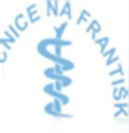 Možnost neustálého internetového propojeni technologu se servisním střediskem - nepovinný
parametr.Požadovaná technologie musi umožnit identifikaci primámich zkumavek čárovými kódy. Je
požadována zabudovaná čtečka čárových kódů pro jednoznačnou identifikaci vzorků a
reagenců, včetně jedné extemi čtečkv čárových kódů pro manuální načteni či jiná možnost
manuálního zadáni vzorků.Požadovaná technologie musi být v momentě vypůjčeni maximálně 4 roky staré a musi být
vybaveny nej aktuálnějším software.Součásti vypůjčené technologie musi býttiskáma k tištěni výsledků, pokud nebude možné při poruše přenést výsledky do
systému - nepovinný parametr,112náhradní zdroj, který- přistroj udrži mm. dvě hodiny v provozu a ochrání ho před
podpětim a přepětím nemocniční šitě,Lhůta dodáni diagnostických souprav, kalibrátorů a kontrol, včetně systémových roztoků
nesmi překročit 1 týden od objednáni. Kontroly kvality musi být doručovány dle dilčich
objednávek.Vzdálená servisní správa a monitoring - nepovinný parametrMožnost elektronické zálohy primárních dat (výsledků měřeni i kontrol).Protokolární předáni zařízeni do provozu uživateli;Dodavatel musi zajistit plynulé dodávky.Veškeré reagencie musi mit CE značku a být v souladu s platnou legislativou.Dodavatel poskytne soupis veškerého provozního spotřebního materiálu:reagencie - pro prováděni stanoveni na navržených technologiích,specifické doplňkové - materiálové vstupy, vstupující jako pňmý spotřební materiál do
prováděni vyšetřeni,všeobecné doplňkové - materiálové vstupy, nevstupující jako přímý spotřební materiál
do prováděni jednotlivých vyšetřeni, ale nutné pro provoz zařízeni (promývaci a čističi
roztoky atd.).Kalkulace - dodavatel je povinen kalkulace jednotkových provozních nákladových cen (vč.
DPH) na jednotlivá vyšetřeni vyhotovit tak, aby zahrnovaly všechny provozní nákladv. a to
pro specifikaci rozsahu a intenzi ty provozu uvedené zadavatelem v přehledu požadovaných
vyšetřeni, jejich četnosti, druhy provozních materiálů, jejich expiračni využitelnost a
kalkulace provozních nákladů na jednotlivá vyšetřeni, a to z hlediska průběžně dodávaného a
spotřebovávaného provozního materiálu a chemikálii (do kalkulace nezapočítávat odpisy
zařízeni a spotřebu energii).Hemokoagulační analyzátor - bližší specifikace:měřené parametry: PT-R, PT-INR, PT-s, APTT-R, APTT-S, D-Dimer, Fibrinogen.
Antitrombin202.rvchlost měřeni 30 vzorků za hodinu (při testech PT APTT)měřeni vzorků v uzavřeném systémuobousměrná komunikace s LISStránka 14 z 17jednoduchá obslužnostjednoduchá, automatizovaná denní údržba analyzátoruautomatická kontrola hladiny reagenciimožnost tisku záznamů a výstupů měřenimožnost kontinuálního vkládáni reagencii i vzorku během měřeni - nepovinný parametrmožnost vkládáni různých typů odběrových zkumavek (např. ViV.vt?tPf7. Wfřlřd* apod)podrobný manuál k obsluze analyzátoru v českém jazycedodáni bezpečnostních listů v českém jazycekomplexní SW v českém jazyce včetně QC - nepovinný parametrmožnost elektronického zálohováni primárních datměřeni před ředěných vzorkůdenní kontrola kvality.Stránka 15 z 17Příloha č. 3 Přehled vyšetření a kalkulace cenyPříloha č. 2e_Přehled vyšetření a kalkulace ceny - část 5 - Koagulace
„Dodávky diagnostických reageucií včetně výpůjčky analyzátorů pro Laboratoř NNF“Soupis veškerého provozního spotřebního m.itei i.ilu (reagencie. specifické doplňkové a všeobecné doplňkové)Stránka 16 z 17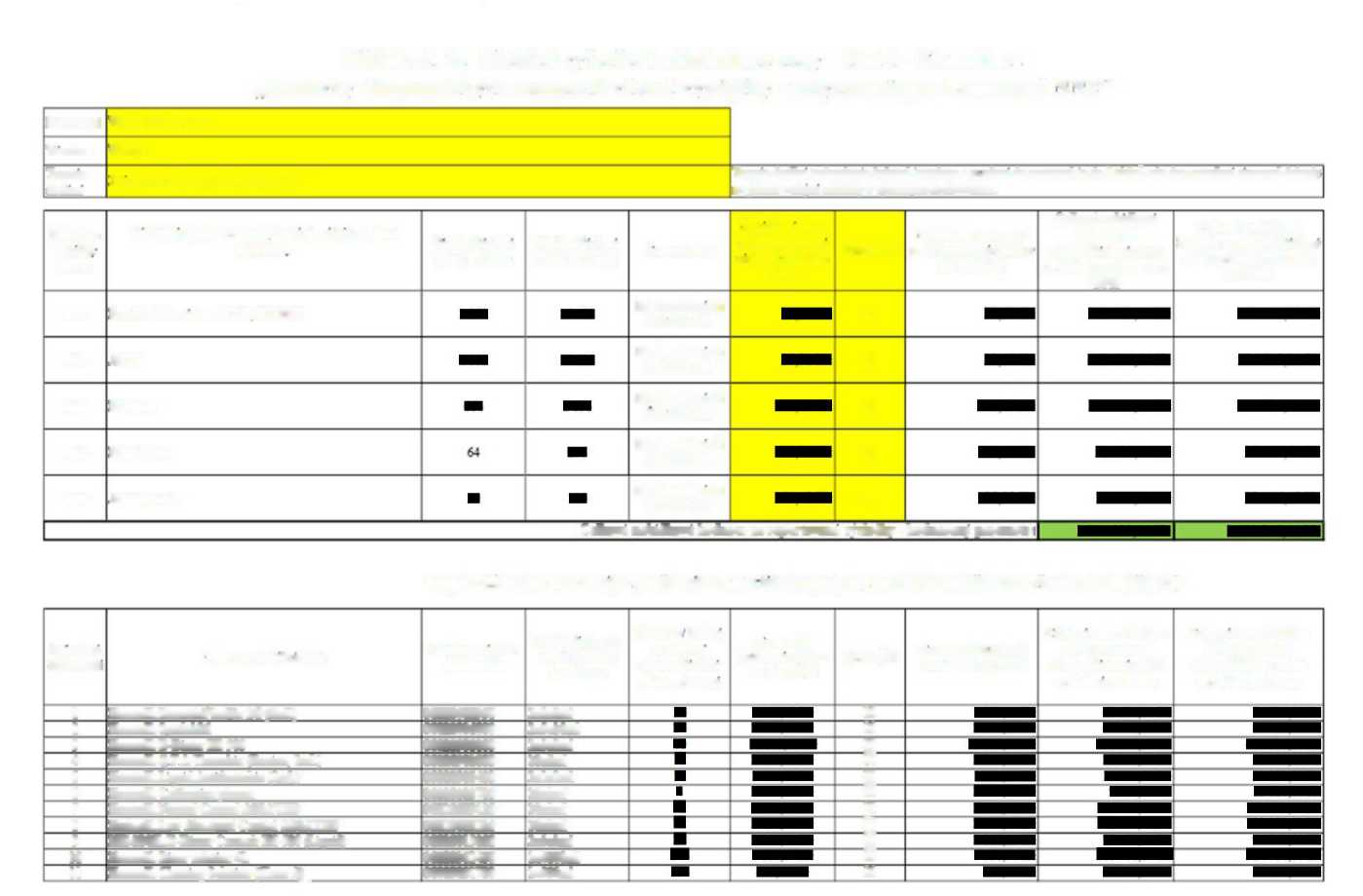 Dodavatel uvede do ceníku materiálu veškerý nutný materiál pro provedeni předmětných vyšetřeni (reagencie. specifické doplňkové a všeobecně doplňkově).
1.1 reagencie - pro prováděni stanoveni na navržených technologiích.specifické doplňkové - materiálové vstupy, vstupující jako phmý spotřební mateni! do prováděni vyšetřeni.všeobecné doplňkové - materiálové vstupy, nevstupujíc i jako přímý spotřební matena] do prováděni jednotlivých vyšetřeni ale mime pro
provoz zařízení (promyvaci a čističi roztok}' atd.).V případě potřeby dodavatel navýší počet řádků pro položkový* ceník.Celková nabídková cena za materiál musí odpovídat celkové nabídkové ceně za reportované výsledky.Stránka 17 z 17DodavatelWerfen Czech s jr.o.VýrobceWerfenTermíndodaní2 ty dny od uzavřeni rámcové dohodyTennxn dodám technologie (včetně ur.tahce a m edem do provoeu) je do 2 týdnů ode dne uzavřeni rámcové dohody
na plněni veiejne zakázky z vybraným dodavatelemObtahemnabídkaano-neZákladní druhy vyšetřeni, ktere mu:i byt povinné
nabídnuta*Předpokládány
počet za 1 rokPředpokládány
počet za 4 rok?*Č etnott IKKNabídková cena
za 1 reportovaný
vy dedek v Kč bez
DPHVýie DPHNabídková cena za 1
reportovaný vy dedek v
Kč vč. DPHCelková nabídková
hodnota za
předpokládány počet
vyšetřeni za 4 roky bez
DPHCelková nabídková
hodnota za předpokládány
počet vyšetřeni za 4 roky
vč. DPHanoProtrombinovy ča: - PT R. PT-INR..​..............Dle doporuč em dle
ČHSČLSJEP.........​....21.........​..........​...........​..........​...........​....anoAPTT..​.........​.....Dle doporučeni dleČHSČLSJEP.........​....21.........​..........​...........​..........​...........​....anoD-Dimer............Dle doporučeni dleČHSČLSJEP...........​....21...........​..........​...........​..........​...........​....anoFibrinogen.....Dle doporučeni dleČHSČLSJEP..............21...........​........​...........​........​...........​....anoAntitrombin........Dle doporučeni dle
ČHSČLSJEP...........​....21...........​........​..................​...........​....Celková nabídková hodnota za reportované výsledky - hodnoceny parametr:Celková nabídková hodnota za reportované výsledky - hodnoceny parametr:Celková nabídková hodnota za reportované výsledky - hodnoceny parametr:Celková nabídková hodnota za reportované výsledky - hodnoceny parametr:Celková nabídková hodnota za reportované výsledky - hodnoceny parametr:Celková nabídková hodnota za reportované výsledky - hodnoceny parametr:Celková nabídková hodnota za reportované výsledky - hodnoceny parametr:Celková nabídková hodnota za reportované výsledky - hodnoceny parametr:........​...........​......​......​..........​....Pořadové
čido zbožíNázev materiálu zbožíKatalogové čido
dodavateleDoplňující popi:
zboži (vehkott
balení aj.)Počet ks baleni
za celkový
předpokládány
počet vyšetřeniC ena za 1
k: baleni zboží v
Kč bez DPHVýš* DPHC ena za 1 kz balení
zboží v Kč vč. DPHC elkova cena v Kč bez
DPH za celkový
předpokládány počet
vyšetřeni za 4 rokyCelková cena v Kč bez
DPH za celkový
předpokládaný počet
vyšetřeni za 4 roky1HemoJL ReeombiPLa zT m 2G (SmL)000200029502x5xSmi....​...........​....21.............​........​...........​........​...........​....2HemoJL SynthASil00020006SOO2x5x1 Oni.....​...........​....21..​..​.​......​........​...........​...................​....3HemoJL D-Drmer HS 500000205001002x5x1 ml.......​...........​....21....​...........​..........​...........​..........​...........​....4HemoJL Q F A Thrombm (Bovine. 2mL)00020301S0010x2ml.....​...........​....51..​...........​........​...........​...................​....5HemoJL Liquid Anntkrombm (2mL)000203004002x2x2ml................​....21..​...........​........​...........​...................​....6HemoJL C ahbranou plamu00020003700lOxlml...​...........​....51..​...........​.................​...................​....7HemoJL Normal C one ol ASSAYED00020003110lOxlml................​....21..​...........​..........​...........​..........​...........​....8HemoJL Lou- Abnormal Control ASSAYED00020003210lOxlml...​..............21..​...........​.....................​..........​...........​....9HEMOSIL D-Dimei Conti oh HS 500 (Liquid)000200131002x5x1 ml.....​...........​....51..​.............​...................​........​...........​....10HemoJL Rmte tolunou 4L00020302400lx4000ml.......​...........​....51..​...........​.....................​...........​...........​....11HemoJL Cleaning Solution (Clean A)	00009S317001x500ml................​....21...................​...........​........​...........​....12Herno;EL Cleaning Agent (Clean B)00009832700lxSOmJ................​....21...........​........​...........​........​...........​....13HemosIL Factor Diluent000097576001x100ml..............​....21...........​......​...........​......​...........​....14CUVETTES, ACL TOP. 6X100X4000294001002400 kwet.....​...........​....21..​...........​..........​...........​..........​...........​....15.......​...........​...........​....16.......​...........​...........​....17.......​...........​...........​....1S.......​...........​...........​....19.......​...........​...........​....20.......​...........​...........​....21.......​...........​...........​....22.......​...........​...........​....23.......​...........​...........​....24.......​...........​...........​....25.......​...........​...........​....26.......​...........​...........​....27.......​...........​...........​....28.......​...........​...........​....29.......​...........​...........​....30.......​...........​...........​....Celková nabídková cena za materiál v Kč bez DPH:Celková nabídková cena za materiál v Kč bez DPH:Celková nabídková cena za materiál v Kč bez DPH:Celková nabídková cena za materiál v Kč bez DPH:Celková nabídková cena za materiál v Kč bez DPH:Celková nabídková cena za materiál v Kč bez DPH:Celková nabídková cena za materiál v Kč bez DPH:....​...........​......​......​...........​......​......​...........​....